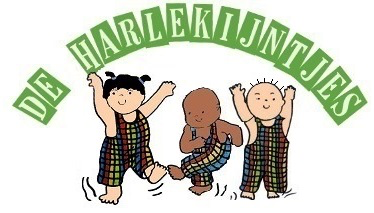 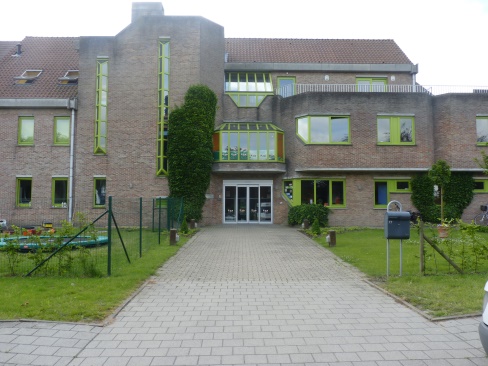 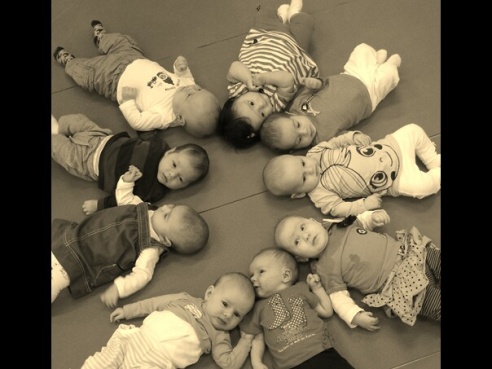 	          Opnameprocedure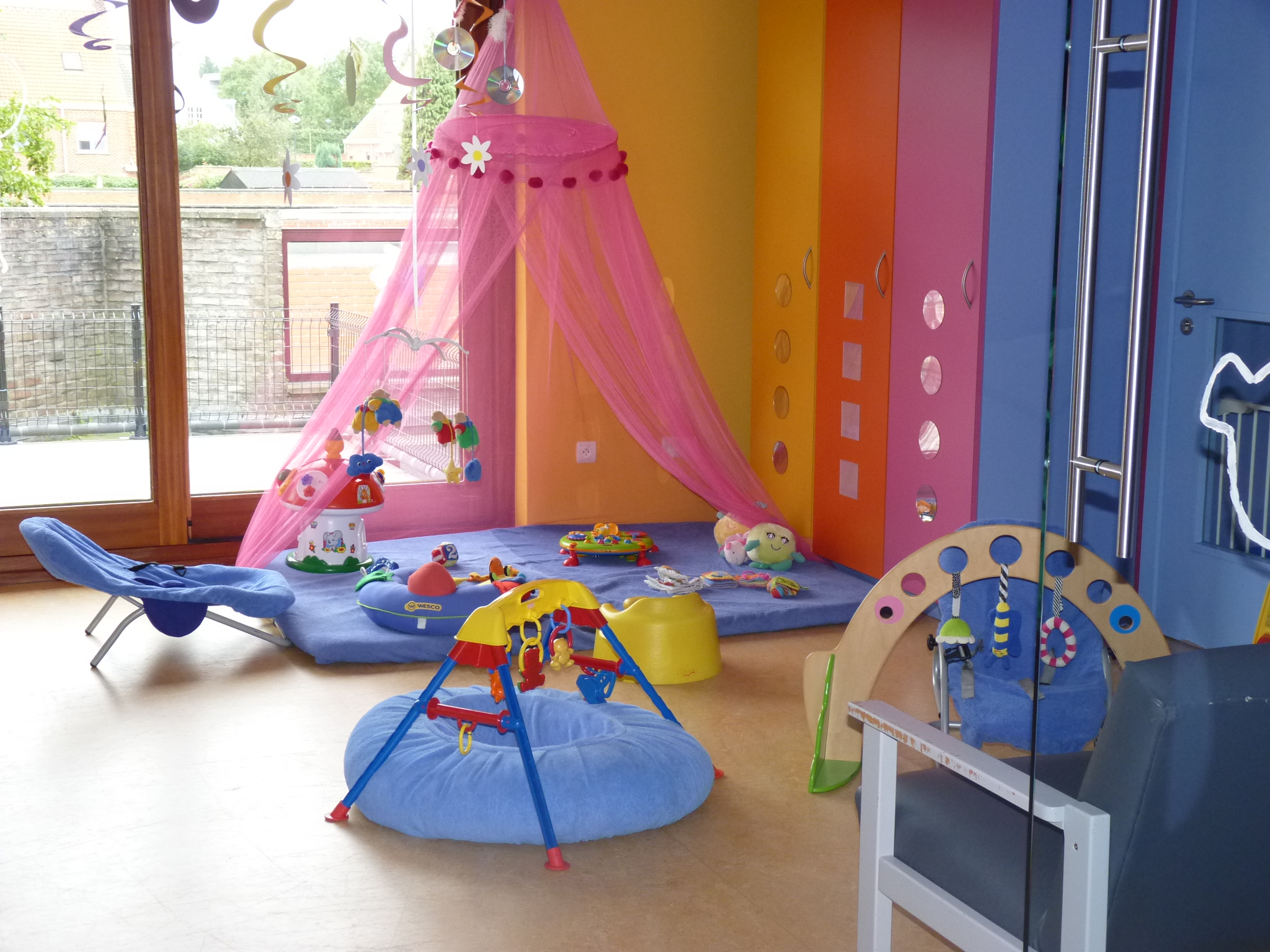 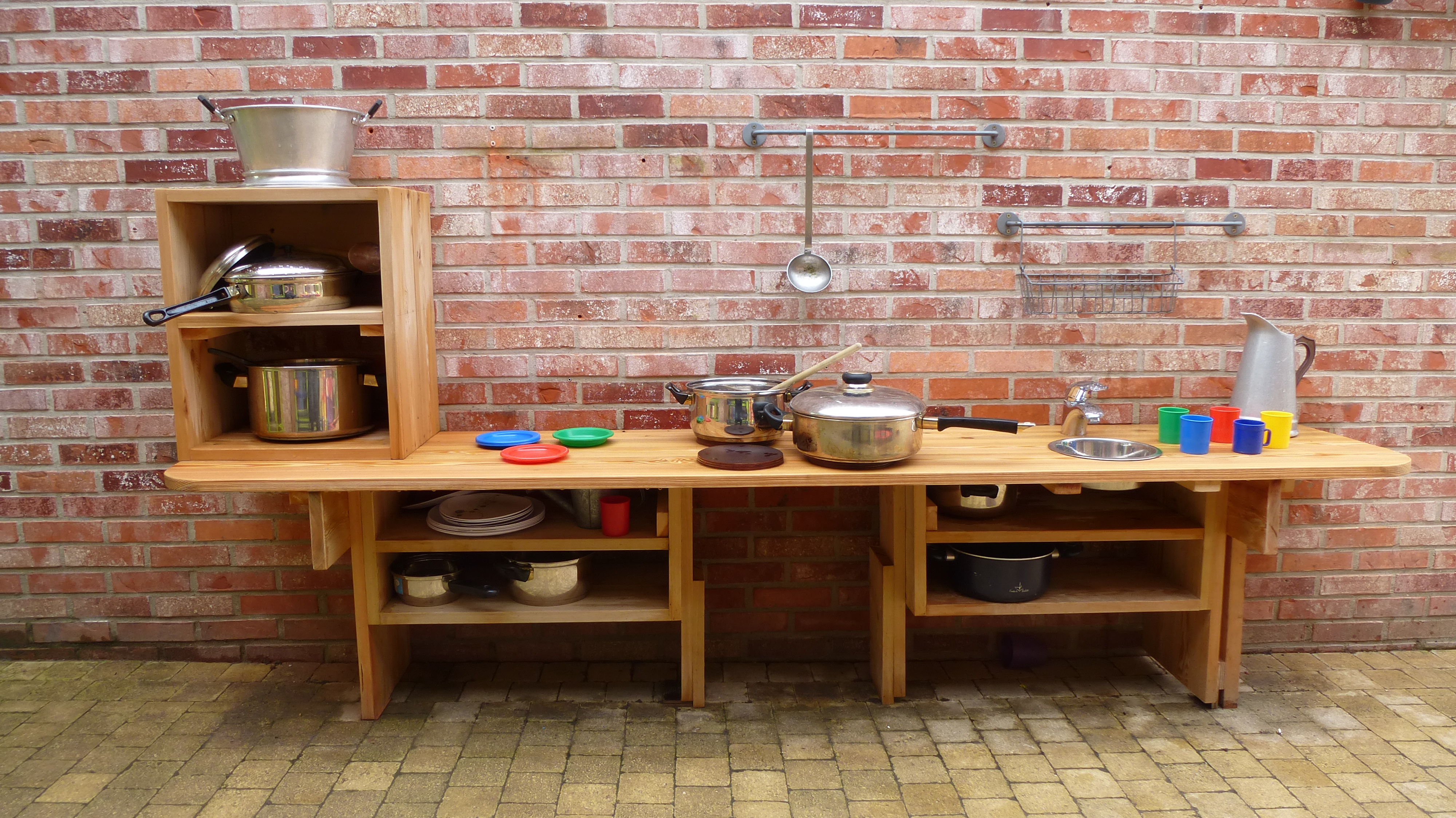 